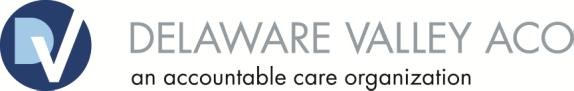 Care Coordination Referral Form                                                                       Send to:  CareCoordRefer@dvaco.orgPhone:  (610) 225-6277                                                                                      		 Or Fax:        (484) 476-9003FormRX001  1.18.17Patient InformationLast Name:	    First:	   Middle Initial:  	  Date of Birth:	Sex:  M		F 	City:	State:  		 Date of Patient’s Next Appt:		Primary Care Provider:  		  Contact information for Patient or Care Giver:  				Reason for Referral        2 or more inpatient admissions within the last year                     Chronic pain, exhausted resources        Hospital readmission within 30 days of DC                                     Other ___________________________        2 or more ED visits within the last 6 months        Significant impairment in 2 or more ADL’s         Inadequate support system        Behavioral health condition        Active substance abuse or dependence        Medication adherence issuesInterventions Already Tried:Goals:Follow-Up InformationImportant:Please attach the following items to this referral formCurrent Medication ListMost recent physician clinic note and/or hospital discharge summaryMost recent laboratory data- including disease specific markers, such as HgbA1C, lipid profile, ejection fraction, etc.Name of Person Making Referral:		Contact Phone  	 Email:  	To be Completed by DVACOCare Coordinator Assigned		Phone:  		 Date of Review	Contact email		 